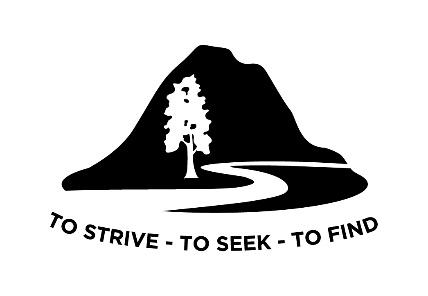 Mangakahia Area School Stationery List It is essential students have all the stationery they need on the first day of the year to ensure classes run smoothly.  Please note that the school office doesn’t have all of these items in stock.Tītoki - Year 11Pens, pencils, coloured pencils & an 8GB flashdrive.English	3 x 1B5 book, 1 x 40/50 page clearfile - ESSENTIAL, 1 x refill, pencil case with eraser, ruler, coloured pencils, scissors, sharpener.Mathematics		2 x 1E5, Scientific Calculator, compass, protractorScience		2 x 1B5 or 1 x ringbinder & refill, pensArt	1 x A3 Spiral bound visual diary (may be purchased from school), 2 x 6B pencils, soft pencil eraser.Workshop		Pens and pencils. 2 x ringbindersFood Tech		20 page clear file folder, 2 x 1B5P.E.			1B5Tītoki - Year 12 & 13Pens, pencils, coloured pencils & an 8GB flashdrive.English	3 x 1B5 book, 1 x 40/50 page clearfile - ESSENTIAL, 1 x refill, pencil case with eraser, ruler, coloured pencils, scissors, sharpener.Mathematics		2 x 1E5, Graphic CalculatorSenior Science	1 x ringbinder, 1 x refill, pensArt	1 x A3 Spiral bound visual diary (may be purchased from school), 2 x 6B pencils, Soft pencil, eraser.Food Tech 		2 x 1B5, blue or black pen, highlighter, 20 page clear file folderCarpentry		2H pencil, pens, 2 x ringbinders.P.E. 			1B5Basic replacement items are available throughout the year from the school office.  Year books will need to be pre-ordered at the school office for the amount of $20.